KАРАР                                             № 23                     ПОСТАНОВЛЕНИЕ05 май  2015 йыл                                                             05 мая 2015 годаО мерах по охране жизни людей на водоемах сельского поселения Качегановский сельсовет муниципального района Миякинский район Республики Башкортостан        Во исполнение постановления Правительства Республики Башкортостан от 07 ноября  2006 года № 315 «Об утверждении Правил охраны жизни людей на воде в Республике Башкортостан и Правил пользования водными объектами для плавания на маломерных плавательных средствах в Республике Башкортостан», в соответствии с пунктом 24 ст.15 Федерального закона от 6 октября 2003 г. № 131-ФЗ «Об общих принципах организации местного самоуправления в Российской Федерации» и в целях обеспечения безопасности и снижения травматизма людей  в местах массового отдыха населения на водных объектах,  ПОСТАНОВЛЯЮ:        1.Утвердить План мероприятий по охране жизни людей на       водоемах находящихся на территории сельского поселения Качегановский сельсовет (приложение № 1) и Перечень мер по обеспечению безопасности населения в местах массового отдыха населения на водоемах сельского поселения Качегановский сельсовет (приложение № 2).        2. Рекомендовать арендатору верхнего пруда близ с. Качеганово ООО «Родные просторы» Якубову В.Г. организовать отдых на воде в соответствии с действующим законодательством, обеспечить безопасность населения во время купального сезона, обеспечить чистоту берегов, проводить инструктаж с купающимися по исключению несчастных случаев при нахождении вблизи водоемов; в целях недопущения гибели людей на водных объектах, запретить купание людей в необорудованных местах и установить запрещающие знаки «Купание запрещено», вывесить перечень правил поведения в местах отдыха на водоемах.        3.Администрации сельского поселения определить места, где запрещены купание (приложение №3).       4. Принять участие во Всероссийской	 акции МЧС России "Чистый берег" в период с 12 по 25 мая 2015 года.         5.Постановление Главы сельского поселения Качегановский сельсовет    от 23.04.2014 года № 27 «О мерах по охране жизни людей на водоемах сельского поселения Качегановский сельсовет муниципального района Миякинский район Республики Башкортостан» признать утратившим силу.    6.Постановление обнародовать на информационном стенде в здании администрации сельского поселения Качегановский сельсовет и на официальном сайте сельского поселения в сети интернет.        7.Контроль исполнения настоящего постановления возложить на специалиста по работе с молодежью Латыпову З.Р.Глава сельского поселения                                    Г.Р.Кадырова П р и л о ж е н и е  № 1к Постановлениюглавы сельского поселенияКачегановский сельсоветот 05.05. 2015г. № 23                                                            ПЛАН мероприятий по охране жизни людей на водоемах сельского поселения Качегановский сельсовет Управляющая делами администрации                                            М.Г. БулатоваП р и л о ж е н и е  № 2к Постановлению главы сельского поселенияКачегановский сельсоветот 05.05.2015г. № 23ПЕРЕЧЕНЬмер по обеспечению безопасности населения на местах массового отдыхана водоемах сельского поселения Качегановский сельсоветВодопользователи, дружинники и участковые уполномоченной полиции проводят наместах массового отдыха разъяснительную работу по предупреждению несчастных случаев с людьми на воде.Указания работников ГИМС МЧС России по Республике Башкортостан, спасателей,сотрудников полиции в части обеспечения безопасности людей и поддержания правопорядка в местах массового отдыха являются обязательными для водопользователей и граждан.Каждый гражданин обязан оказать посильную помощь людям, терпящим бедствие на  воде.На местах массового отдыха людей запрещается:     - купаться в местах, где  выставлены запрещающие знаки с надписями;      - подплывать к весельным лодкам и другим плавсредствам, прыгать с не приспособленных для этих целей сооружений в воду;     - загрязнять и засорять водоемы и берега;     - купаться в состоянии алкогольного опьянения;     - приводить с собой собак и других животных;     -играть с мячом в спортивные игры в не отведенных для этих целей местах, а также допускать шалости, связанные с нырянием и захватом купающихся и других, подавать крики ложной тревоги;     -плавать на досках, бревнах, лежаках, автомобильных камерах, надувных матрасах и т.д.5.  Обучение людей плаванию должно проводиться в специально отведенных местах водоема. Ответственность за безопасность обучаемых несет преподаватель (инструктор, тренер), проводящий обучение или тренировку.6.  Взрослые обязаны не допускать купания детей в неустановленных местах, их шалостей на воде, плавания на неприспособленных для этого средствах (предметах) и других нарушений.Управляющая делами   администрации                               М.Г. БулатоваП р и л о ж е н и е  №3 к Постановлению главы сельского поселенияКачегановский сельсоветот 05.05.2015г. № 23Переченьмест, где запрещены купания людейУправляющая делами  администрации                                М.Г. БулатоваПриложение № 4 к Постановлению главы сельского поселенияКачегановский сельсоветот 05.05.2015г. № 23Отчет о проведении акции «Чистый берег»Башkортостан Республикаhы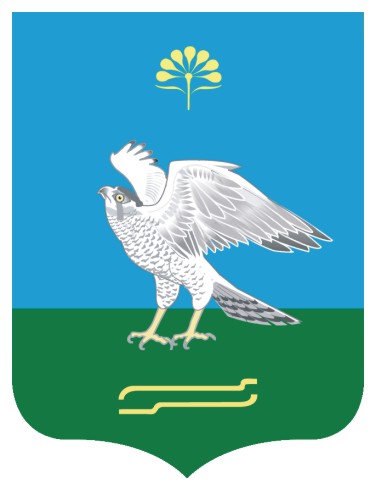 Миeкe районы муниципаль районыныn Кoсoгeн ауыл советы ауыл билeмehе 	ХакимиeтеАдминистрация сельского поселения Качегановский сельсовет муниципального района Миякинский район Республики БашкортостанБашkортостан РеспубликаhыМиeкe районы муниципаль районыныn Кoсoгeн ауыл советы ауыл билeмehе 	ХакимиeтеАдминистрация сельского поселения Качегановский сельсовет муниципального района Миякинский район Республики Башкортостан№ 
п/пНаименование мероприятий
     Исполнители1 На заседании комиссии  по ЧС и ОПБ рассмотреть вопросы обеспечения безопасности населения в местах массового отдыха на водоемах.комиссия по ЧС и ОПБ2На заседании Совета, рассмотреть вопрос о ходе выполнения требований постановления Правительства Республики Башкортостан от 07.11.2006г. № 315 «Об утверждении Правил охраны жизни людей на воде в Республике Башкортостан и правил пользования водными объектами для плавания на маломерных плавательных средствах в Республике Башкортостан» и п.24 ст.15 Федерального закона от 06.10.2003г.№ 131-ФЗ «Об общих принципах организации местного самоуправления в Российской Федерации».Глава СПКадырова Г.Р.3 На территории ООО «Родные просторы» провести мероприятия по обеспечению безопасности населения при пользовании водоемами. Установить знаки «Купаться запрещено» в местах массового отдыха населения, непригодных для купания.Директор ООО «Родные просторы»Мухаметшин М.Г. 4Организовать разъяснительную работу среди населения по профилактике и предупреждению несчастных случаев на воде.Администрация СПспециалист5Проведение профилактических комплексных занятий с воспитанниками и учащимися дошкольных и школьных учреждений на темы «Правила поведения на воде», «Оказание первой помощи на воде», «Правила поведения детей на льду»Директора школ Специалист по работе с молодежью№ 
п/пМеста запрещения1. Нижний пруд возле  села Качеганово находится близко к центральной дороге и лесонасаждения. На пруду имеется гидротехническое устройство.2Верхний пруд  возле села Качеганово находится в стадии реконструкции. На пруду имеется гидротехническое устройство.3. Пруд  возле села Новые Ишлы находится в стадии строительства.4. Реки  Уяза и Семенай.  Берега рек крутые, не соответствует требованиям охраны жизни людей на водоемах.№ п/пНаименование муниципального образования Республики БашкортостанДата проведения акцииОхвачено водоемовОхвачено водоемовКоличество участников акцииКоличество участников акцииКоличество участников акцииКоличество участников акцииПримечание (указать какие силы общественности и т.д. приняли участие в акции)№ п/пНаименование муниципального образования Республики БашкортостанДата проведения акцииколичествоПротяженность береговой линиивсегоВ том числеВ том числеВ том числеПримечание (указать какие силы общественности и т.д. приняли участие в акции)№ п/пНаименование муниципального образования Республики БашкортостанДата проведения акцииколичествоПротяженность береговой линиивсегообщественностьмуниципальные органыДру-гиеПримечание (указать какие силы общественности и т.д. приняли участие в акции)